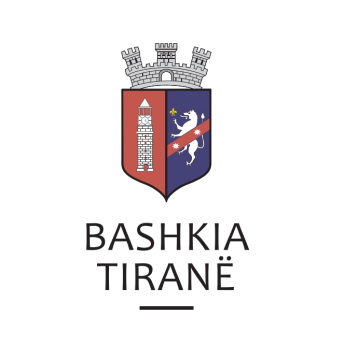      R  E  P U  B  L  I  K  A    E   S  H  Q  I  P  Ë  R  I  S  Ë
  BASHKIA TIRANË
DREJTORIA E PËRGJITHSHME PËR MARRËDHËNIET ME PUBLIKUN DHE JASHTË
DREJTORIA E KOMUNIKIMIT ME QYTETARËTLënda: Kërkesë për publikim lidhur me shpalljen për Ekzekutim Vullnetar.Pranë Bashkisë Tiranë ka ardhur kërkesa për shpallje nga Studio Përmbarimore “DE NOVO” sh.p.k., në lidhje me shpalljen e lajmërimit për ekzekutim vullnetar, për debitorin shoqëria “ELITE ALBANIA CONSTRUTION” sh.p.k., me administrator z. Perparim Ismet Agolli.Lajmërim për ekzekutim vullnetar:Debitor:          Shoqëria “ELITE ALBANIA CONSTRUTION” sh.p.k., me administrator z.                          Perparim Ismet Agolli.Debitor:          Perparim Ismet AgolliLikujdator:     Nevila Agim SadikuKreditor:        Agjencia Kombëtare e Burimeve Natyrore (AKBN) Objekti:           Likujdim gjobe.Drejtoria e Komunikimit me Qyetarët ka bërë të mundur afishimin e shpalljes për Studion Përmbarimore “DE NOVO” sh.p.k., në tabelën e shpalljeve të Sektorit të Informimit dhe Shërbimeve për Qytetarët pranë Bashkisë Tiranë.     R  E  P U  B  L  I  K  A    E   S  H  Q  I  P  Ë  R  I  S  Ë
  BASHKIA TIRANË
DREJTORIA E PËRGJITHSHME PËR MARRËDHËNIET ME PUBLIKUN DHE JASHTË
DREJTORIA E KOMUNIKIMIT ME QYTETARËTLënda: Kërkesë për publikim lidhur me shpalljen për Ekzekutim Vullnetar.Pranë Bashkisë Tiranë ka ardhur kërkesa për shpallje nga Studio Përmbarimore “DE NOVO” sh.p.k., në lidhje me shpalljen e lajmërimit për ekzekutim vullnetar, për debitorin shoqëria “CEMENTOS AGUILA” sh.p.k., me administrator z. Custodio Gonzales.Lajmërim për ekzekutim vullnetar:Debitor:          Shoqëria “CEMENTOS AGUILA” sh.p.k., me administrator z. Custodio                         Gonzales.Kreditor:        Agjencia Kombëtare e Burimeve Natyrore (AKBN) Objekti:           Likujdim gjobe.Drejtoria e Komunikimit me Qyetarët ka bërë të mundur afishimin e shpalljes për Studion Përmbarimore “DE NOVO” sh.p.k., në tabelën e shpalljeve të Sektorit të Informimit dhe Shërbimeve për Qytetarët pranë Bashkisë Tiranë.     R  E  P U  B  L  I  K  A    E   S  H  Q  I  P  Ë  R  I  S  Ë
  BASHKIA TIRANË
DREJTORIA E PËRGJITHSHME PËR MARRËDHËNIET ME PUBLIKUN DHE JASHTË
DREJTORIA E KOMUNIKIMIT ME QYTETARËTLënda: Kërkesë për publikim lidhur me shpalljen e ankandit publik.Pranë Bashkisë Tiranë ka ardhur kërkesa për shpallje nga Shoqëria e Përmbarimit Privat “EPSA” sh.p.k., në lidhje me shpalljen e ankandit për pasurinë e paluajtshme për debitorët/dorëzanës z. Kel Kolaj dhe znj. Prende Kolaj.Ju sqarojmë se të dhënat e pronave përkatësisht janë si më poshtë:“Apartament” me nr. pasurie 16/3+2-8, vol. 7, faqe 91, ZK 2380, sip. 115 m2.Adresa:		Lanabregas, TiranëÇmimi fillestar: 	39.200 (tridhjetë e nëntë mijë e dyqind) Euro“Apartament” me nr. pasurie 16/3+2-9, vol. 7, faqe 92, ZK 2380, sip. 104.50 m2.Adresa:		Lanabregas, TiranëÇmimi fillestar: 	35.200 (tridhjetë e pesë mijë e dyqind) Euro“Apartament” me nr. pasurie 16/3+2-10, vol. 7, faqe 93, ZK 2380, sip. 85 m2.Adresa:		Lanabregas, TiranëÇmimi fillestar: 	28.800 (njëzetë e tetë mijë e tetëqind) EuroDrejtoria e Komunikimit me Qytetarët ka bërë të mundur afishimin e shpalljes për Shoqërinë e Përmbarimit Privat “EPSA” sh.p.k., në tabelën e shpalljeve të Sektorit të Informimit dhe Shërbimeve për Qytetarët pranë Bashkisë Tiranë.